    978-281-0333     info@nextstephc.com    www.nextstephc.comSeptember 1, 2022VIA E-MAIL AND OVERNIGHT DELIVERYWalter Mackie, J.D. Licensure Unit CoordinatorMassachusetts Department of Public HealthDivision of Health Care Facility Licensure and Certification 67 Forest StreetMarlborough, MA 01752Re:	Notice of Intent to Close: Gloucester Healthcare Dear Mr. Mackie:Please accept this Notice of Intent to Close Gloucester Healthcare ("Gloucester" or the "Facility") located at 272 Washington Street, Gloucester, Massachusetts 01930, effective on or about December 30, 2022 following completion of the regulatory process for voluntary closure of a long-term care facility required by the Department of Public Health. Attached please find our Proposed Closure and Relocation Plan (the "Closure Plan").On September 1, 2017, 272 Washington Street Operator LLC (d/b/a Gloucester Healthcare), a wholly-owned affiliate of Next Step Healthcare LLC ("Next Step") began leasing Gloucester and operating the Facility. Recently, after discussions with the Facility's landlord regarding the Facility's low occupancy and difficult labor market driven by the ongoing COVID- 19 pandemic and the resulting poor financial performance, the decision was made to close the Facility. The Facility's representatives whom residents, family members, staff or other interested parties may contact with questions they may have regarding the proposed closure are:Damian N. Dell'Anno, Chief Executive Officer - Next Step Healthcare, (781)-404-3900 or by e-mail at info@nextstephc.comWe will work with the Department of Public Health to schedule a public hearing on the proposed closure of the Facility at least 90 days prior to the proposed closure date of December 30, 2022. A copy of the public hearing notice wi11 be posted at the Facility and will be made available by the Facility's Administrator upon request. At least 14 days prior to the public hearing, Gloucester will provide a written notice regarding the date, time, and place of the hearing to each person who is receiving this Notice of lntent to Close. Interested parties may file comments on the proposed closure and the Closure Plan with the Department of Public Health up until the date of the public hearing.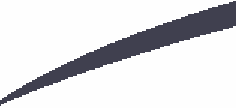 272 Washington StreetGloucester, MA 01930We will be working with residents and their families, with our employees and with the state agencies, including the Department of Public Health, throughout this process to assure the orderly transition of care for our residents.Please let me know if you have any questions.Very truly yours,William H. StephanChief Financial Officer, Gloucester HealthcareNotice ListFor the Notice of Intent to Close and Notice of Public Hearing Regarding Gloucester HealthcareNotice PartyNotice methodResident / legal representativeBy First Class Mail andBy Hand to residentsAddressIn person at the facility- 272 Washington Street, Gloucester, MA01930Resident's permanent residence address on file	Address on file for legal representativesDesignated Family MemberBy First Class MailResident CouncilBy HandEmployee/ Staff Member By First Class Mail and Distributed at the FacilityAddress on file for designated family members272 Washington Street, Gloucester, MA 01930 Address on file for employeeAnd distributed at the FacilityEach Labor Organization	UFCW LOCAL 1445Attn: Andy Lemus, Business Agent 30 Stergis WayDedham, MA 02026State OmbudsmanBy First Class MailLocal OmbudsmanBy First Class MailMembers of the General Court who represent the Village of Chestnut HillBy First Class Mail Representative of the Local Officials, Village of Chestnut HillBy First Class MailMass. Executive Office of Public Health Ombudsman OfficeOne Ashburton Place, 5th FloorBoston, MA 02108 SeniorCareAttn: Susan Anderson, Ombudsman 49 Blackburn CenterGloucester, MA 01930Senator Bruce E. Tarr (Room 308)Representative Ann-Margaret Ferrante (Room 238) 24 Beacon StreetBoston MA 02133 Mayor Greg Verga City of Gloucester 9 Dale AvenueGloucester, MA 01930